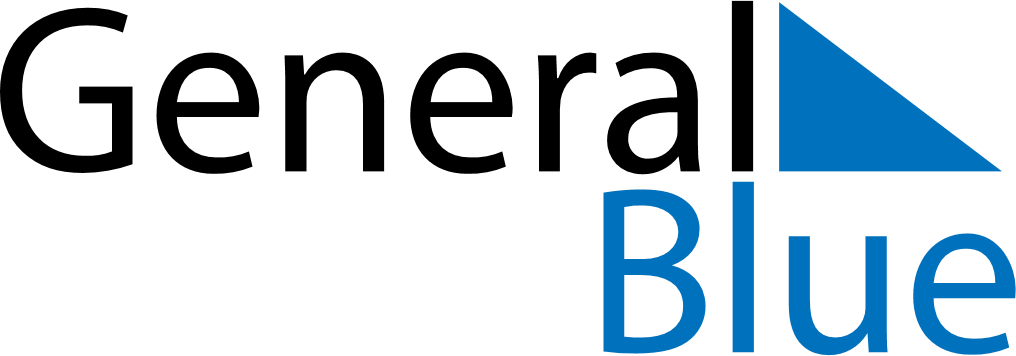 October 1814October 1814October 1814October 1814October 1814SundayMondayTuesdayWednesdayThursdayFridaySaturday12345678910111213141516171819202122232425262728293031